Sample/study questions.  Use the Ellensburg S quad map.(should be good for the 2020 map)Note, this is not a comprehensive study guide, just a few extra questions I banged together.  If you can do these without looking at the answer sheet, you should have this maps stuff pretty well down.  If not….. study more.  Do more questions.  Etc.Give me distance and direction between the intersection of Durr Road and Umtanum Road andThrallThe “C: in Umtanum Creek Long Tom Canyon at the irrigation canal.Also give me the elevation of the 4 locations listed in question 1Orienteering.  Start at the intersection of Durr Road and Umtanum Road and go:2.65 miles at 329 degrees, then2.27 miles at 110 degrees, then1.93 miles at 337 degrees.  Where are you?Orienteering.  Start at Thrall and go:4.17 miles at 3 degrees, then2.27 miles at 246 degrees, then1.4 miles at 2 degrees.  Where are you?Stream gradients:  Calculate the gradient of Umtanum creek just south of the “C” in creek to the South edge of the map.Stream gradient:  Calculate the stream gradient of the stream in Benwy Canyon from the closest point to Durr Road to the Yakima River.Give the UTM, and PLSS coordinates forDamman SchoolThrallThe intersection of Berry Road and Tjossem Road.Triangulation: You are standing somewhere…  and can see:The junction of Barnes Road and Manastash Creek at 310 degreesThrall at 137 degrees, and Tjossem pond at 104 degrees.  Where are you?Contouring… Hmmm… Draw an island….  The scale is one inch equals three miles.  The contour interval is twenty five feet, the island is rectangular in shape, being 18 miles long in the east-west direction and 12 miles wide in the north/south direction.  Two peaks, one tops at 122 feet (east), the other at 157 feet (west).  The easterly mountain is steeper to the N, the westerly one is steeper to the S.  Include two streams (you pick the locations).Isoline exercise.  Look at the below map and draw the isotherms.  Assume a 10 degree interval.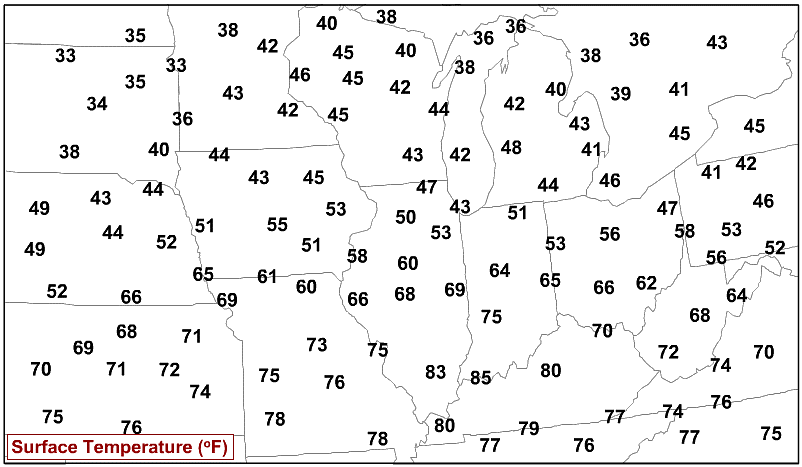 